UČBENIŠKI SKLAD 2018/19Obveščamo vas, da je Ministrstvo za izobraževanje, znanost in šport že v lanskem šolskem letu predstavilo nov model učbeniške politike, ki bo omogočal vzdržno in trajno delovanje učbeniškega sklada. Ministrstvo bo vsako leto šolam zagotavljajo sredstva za izposojo učbenikov iz učbeniškega sklada na osnovi števila učencev. Novost pa je tudi ta, da bo v okviru zagotovljenih sredstev omogočen nakup učbeniških gradiv za učence prvih razredov, kar pomeni, da bodo učenci prejeli komplet delovnih zvezkov, ki so ga izbrale učiteljice 1. razredov, zastonj. Na koncu leta se delovni zvezki za prvi razred osnovne šole odpišejo in postanejo učenčeva trajna last. Učenci od 2. do 9. razreda morajo na koncu šolskega leta vse učbenike vrniti šoli. Če bo kakšen učbenik uničen ali pa ga ne bodo vrnili oz. bi ga želeli odkupiti, boste morali ob koncu šolskega leta poravnati stroške nakupa novega oz. plačati odškodnino.Izposoja poteka v skladu s Pravilnikom o upravljanju učbeniških skladov.Učenci se v učbenike na notranjo hrbtno stran platnice ali na prvo stran učbenika podpišejo. Učbenike morajo zaviti, priporočamo zavijanje v odstranljive ovitke ali v prozorno samolepilno folijo tako, da se učbeniki ne poškodujejo. Na folijo lahko nalepijo nalepko z  imenom. Preden učenci učbenike vrnejo, je potrebno učbenike, ki so oviti v odstranljive ovitke, odviti, tiste, ki so oviti v samolepilno folijo, pa ne. Trudimo se, da bi dali v izposojo samo dobro ohranjene učbenike, vendar to žal vedno ni mogoče. Zato prosimo vse učence, da če začne učbenik med šolskim letom 'razpadati', naj ga zalepijo oziroma takoj prinesejo v šolsko knjižnico na popravilo.Nakup delovnih zvezkov in šolskih potrebščin, ki jih učenci potrebujejo, je prepuščen vaši izbiri. Lahko izberete izmed ponudb, ki so jih za vas pripravile različne založbe (nekaj od teh ponudb bodo delili razredniki na roditeljskih sestankih v mesecu juniju 2018), ali pa se odločite za nakup kjerkoli drugje. Za morebitne napake in spremembe cen v ponudbah založb ne odgovarjamo. Za dodatne informacije lahko pišete na spletni naslov hermina.videnic@os-otocec.si ali pokličete na telefon 073099906 (Šolska knjižnica OŠ Otočec, Hermina Videnič).Hvala za sodelovanje in lep pozdrav.                                                       Skrbnica učbeniškega sklada: Hermina Videnič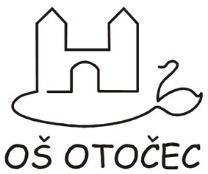 OSNOVNA ŠOLA OTOČECŠolska cesta 20, 8222 OtočecT (07) 30 999 00 R (07) 30 999  (07) 30 999 02tajnistvo@os-otocec.si